примерКомплект оценочных средствдля оценки профессиональнойквалификацииспециалист по организации и осуществлению производственного контроля при эксплуотации подъемных сооружений (7 уровень квалификации)КОС-03/014-2018РАЗРАБОТАЛ:Руководитель ЦОК Пермь___________________ ____________«01» марта 2018 г.СОГЛАСОВАНО:Менеджер по качеству___________________ Регистрация измененийОзнакомленияс Комплектом оценочных средств для оценки профессиональной квалификации «специалист по организации и осуществлению производственного контроля при эксплуотации подъемных сооружений (7 уровень квалификации)» (КОС 03/014-2018) и изменениями к нимСодержание1.Паспорт комплекта оценочных средств1.1.Область примененияКомплект оценочных средств предназначен для оценки квалификацииспециалист по организации и осуществлению производственного контроля при эксплуотации подъемных сооружений (7 уровень квалификации)профессиональный стандарт«Специалист по обеспечению промышленной безопасности при эксплуатации оборудования, работающего под избыточным давлением, и/или подъемных сооружений» Приказ Министерства труда и социальной защиты РФ от 24.12.2015 г. №1142нУровень квалификации71.2.Инструменты оценки для теоретического этапа экзамена Общая информация о структуре комплекта оценочных средств:Количества заданий с выбором ответа: 68Количество заданий с открытым ответом:__нет_Количество заданий на установление соответствий:_2__Количество заданий на установление последовательности:_нет____Время выполнения теоретического этапа экзамена - 30 мин.Правила обработки результатов и принятия решение о допуске (отказе в допуске) к практическому этапу экзамена:Каждое задание теоретического этапа экзамена может быть оценено дихотомически (верно – 1 балл, неверно – 0 баллов).Способ оценки - экспертныйТеоретический этап экзамена включает 10 заданий, охватывающие в равной доле все предметы оценивания.Теоретический этап экзамена считается пройденным при соблюдении соискателем дисциплины прохождения процедуры экзамена и при наборе 80% правильных ответов (при правильном ответе на 8 заданий)1.3.Инструменты для практического этапа экзамена Время выполнения практического этапа экзамена – 30-90 мин. (устанавливается в соответствии с Заданием)Правила обработки результатов и принятия решение о результате практического этапа экзамена:Каждое задание практического этапа экзамена может быть оценено дихотомически (верно – 1 балл, неверно – 0 баллов).Способ оценки - экспертныйПрактический этап экзамена включает 1 задание, охватывающие в равной доле все предметы оценивания.Практический этап экзамена считается пройденным при количество набранных баллов 3 или 4 при условии положительной оценки за «Соблюдение правил охраны труда и безопасных приемов выполнения работ» по обобщенным показателям: показатель 1 «Соблюдение правильной последовательности действий»показатель 2 «Соблюдение правил охраны труда и безопасных приемов выполнения работ по проверке функционирования лифта и эвакуации пассажиров»показатель 3 «Правильная подготовка и использование инструментов оборудования, материалов, документов и т.п»показатель 4 «Правильное заполнение документации»1.4.Материально – техническое обеспечение оценочных мероприятий.В целях проведения профессионального экзамена по закрепленным за ЦОК Пермь наименованиям квалификаций ЦОК Пермь и экзаменационная (ые) площадка (и) должны быть укомплектованы материально-техническими ресурсами, предусматривающие:- помещения для персонала и архива ЦОК, для проведения теоретических и практических экзаменов, хранения материалов, образцов, заготовок, инструмента, оснастки и т.п.;ПРИМЕЧАНИЕ:Помещение для проведения практической части экзамена должно быть оборудовано моделями и/или действующими узлами лифта, в том числе дверями шахты и дверями кабины лифта.- оборудования (макеты, тренажеры, технические устройства, программно – аппаратные комплексы, иные средства производства, на которых соискатель может наглядно продемонстрировать выполнение им трудовых функций), инструмента, контрольно – измерительных приборов, и т.п в соответствии с заявляемой (осуществляемой) областью деятельность ЦОК Пермь;ПРИМЕЧАНИЕ:В наличии должны иметься простые мерительные и слесарные инструменты. Необходимо обеспечить макет машинного помещения или использовать реальное машинное помещение лифта- обеспечение всех участников экзаменационного процесса индивидуальными средствами защиты- находящиеся в распоряжении Экзаменационной площадки компьютеры и оргтехника;- подключение к информационно – телекоммуникационным сетям.- обеспечение экзаменационной площадки соответствующей документированной информацией.Кадровое обеспечение оценочных мероприятий  Результаты профессионального экзамена принимает экспертная комиссия в составе не менее трех экспертов, в том числе: - председатель экспертной комиссии, аттестованный в качестве эксперта по оценке квалификаций, для которого работа в ЦОК, является основной; - эксперт по оценке квалификаций, аттестованный в установленном порядке; - технический эксперт, аттестованный в установленном порядке.  Требования безопасности к проведению оценочных мероприятий   Проведение инструктажа на рабочем месте с членами экспертной комиссии: - «Инструкция по безопасности при проведении профессионального экзамена» Проведение инструктажа на рабочем месте с соискателем при выполнении практического этапа профессионального экзамена; - «Производственная инструкция машиниста башенного крана»2.Оценочные средства для профессионального экзамена2.1.Оценочные средства для теоретического этапа профессионального экзамена Предмет оценки №1.Задания с выбором одного или нескольких вариантов ответа.1. Задание: На какие классы опасности в зависимости от уровня потенциальной опасности аварий на них для жизненно важных интересов личности и общества подразделяются опасные производственные объекты?1. I класс опасности - опасные производственные объекты чрезвычайно высокой опасности;    II класс опасности - опасные производственные объекты высокой опасности;    III класс опасности - опасные производственные объекты средней опасности;    IV класс опасности - опасные производственные объекты низкой опасности.(правильный ответ ст.2 п.3 116-ФЗ).2. I класс опасности - опасные производственные объекты низкой опасности;     II класс опасности - опасные производственные объекты средней опасности;    III класс опасности - опасные производственные объекты высокой опасности;    IV класс опасности - опасные производственные объекты чрезвычайно высокой опасности.3. I класс опасности - опасные производственные объекты высокой опасности;     II класс опасности - опасные производственные объекты средней опасности;    III класс опасности - опасные производственные объекты низкой опасности;    IV класс опасности - неопасные производственные объекты (вероятность аварии равна нулю).2. Задание: В каком случае разрабатывается обоснование безопасности опасного производственного объекта?1. В случае если при эксплуатации, капитальном ремонте, консервации или ликвидации опасного производственного объекта требуется отступление 
от требований промышленной безопасности, установленных федеральными нормами и правилами в области промышленной безопасности, таких требований недостаточно и (или) они не установлены (правильный ответ ст.3 п.4 116-ФЗ).2. При подготовке  проектной документации на любой опасный производственный объект независимо от класса опасности.3. В случаях, когда разработчиком проектной документации является иностранная организация.4. При разработке плана по локализации и ликвидации последствий аварий 
на опасных производственных объектах.3. Задание: Какой экспертизе подлежит обоснование безопасности опасного производственного объекта?1. Государственной экспертизе.2. Экспертизе промышленной безопасности  (правильный ответ ст.3 п. 4 116-ФЗ).3. Экологической экспертизе.4. Задание: Что подлежит экспертизе промышленной безопасности?1. Документация на консервацию, ликвидацию опасного производственного объекта (правильный ответ ст. 13 п. 1  116-ФЗ).2. Документация на техническое перевооружение опасного производственного объекта в случае, если указанная документация входит в состав проектной документации такого объекта, подлежащей экспертизе в соответствии с законодательством о градостроительной деятельности.3. Технические устройства, здания и сооружения применяемые на опасном производственном объекте (правильный ответ ст. 13 п. 1  116-ФЗ).4. Декларация промышленной безопасности, в случае, если указанная документация  входит в состав проектной документации опасного производственного объекта, подлежащей экспертизе в соответствии с законодательством о градостроительной деятельности5. Обоснование безопасности опасного производственного объекта (правильный ответ ст. 13 п. 1 116-ФЗ).5. Задание: Какие из перечисленных ниже ПС не подлежат экспертизе промышленной безопасности?1. Управляемые с пола или по радиоканалу.2. Изготовленные для собственных нужд.3. Электрические тали.4. Не отработавшие срок службы.5. Не подлежащие учету в органах Ростехнадзора (правильный ответ п. 264 ФНП ПС, утв. приказом № 533 от 12.11.13 г.). 6. Задание: Какие виды экспертизы проектной документации проводятся в соответствии с Градостроительным кодексом Российской Федерации?1. Только государственная экспертиза.2. Государственная экспертиза для особо опасных, технически сложных и уникальных объектов, для всех остальных – негосударственная экспертиза. 3. Как государственная, так и негосударственная экспертиз по выбору застройщика или технического заказчика за исключением случаев, когда проводится только государственная экспертиза (правильный ответ ст. 49 ГрК РФ).
7. Задание: Каким документом устанавливается перечень сведений, содержащихся в декларации промышленной безопасности, и порядок ее оформления?1. Федеральным законом от 21 июля 1997 г. № 116-ФЗ "О промышленной безопасности опасных производственных объектов".2. Правилами, утвержденными постановлением Правительства Российской Федерации. 3. Документом, утвержденным федеральным органом исполнительной власти 
в области промышленной безопасности (правильный ответ ст. 3 РД-03-14-2005).4. Положением, утвержденным совместным приказом Ростехнадзора и МЧС России. 8. Задание: Какая периодичность проведения плановых ремонтов ПС (подъёмных сооружений)?1. Не реже 1 раза в год.2. После наработки определенного числа машино-часов, или через установленный интервал времени, которые устанавливаются руководством (инструкцией)  по эксплуатации ПС (правильный ответ п. 83 ФНП ПС (Федеральные нормы и правила в области промышленной безопасности «Правила промышленной безопасности опасных производственных объектов, на которых используется подъёмные сооружения).3. Не реже 1 раза в три года.4. По решению владельца ПС.9. Задание: В каком документе устанавливается срок продления эксплуатации подъёмного сооружения (ПС) после выполнения капитально-восстановительного или полнокомплектного ремонтов?1. В паспорте ПС.2. В заключении экспертизы промышленной безопасности (правильный ответ п. 85 ФНП ПС).3. В ремонтном журнале ПС.4. В удостоверении о качестве монтажа ПС.10. Задание: Кто выдает разрешение на пуск в работу ПС, подлежащих учёту в Ростехнадзоре?1. Специалист, ответственный за содержание ПС в работоспособном состоянии. 2.Специалист, ответственный за осуществление производственного контроля при эксплуатации ПС (правильный ответ п. 141 ФНП ПС).3. Специалист, ответственный за безопасное производство работ с применением ПС.4. Инспектор органа Ростехнадзора.5. Руководитель эксплуатирующей организации.11. Задание: Какова продолжительность статических испытаний мостовых кранов?1. 10 минут (правильный ответ п. 176 ФНП ПС). 2. 15 минут. 3. 20 минут.4. 30 минут.5. 40 минут.2.2.Оценочные средства для практического этапа профессионального экзамена (практический этап профессионального экзамена)Приложение А(обязательное)Форма карты учета объекта в государственном реестре опасных производственных объектовКАРТА УЧЕТА ОБЪЕКТА в государственном реестре опасных производственных объектов Приложение Б(обязательное)Форма сведений, характеризующих опасный производственный объектСведения, характеризующие опасный производственный объектОбъектом проведения идентификации опасных производственных объектов  является: ________________________________________________________________________________Адрес местонахождения организации в соответствии с ее учредительными документами: ________________________________________________________________________________Документы, рассмотренные при  идентификации: ___________________________________________________________________________________________________________________________________________________________________________________________________________________________________________________________________________________________________________________________________________________________________ имеет следующие разрешительные документы (которые необходимо получить или имеются):Идентифицировано в составе организации всего ___  ОПОПеречень ОПО _______________________________________________________________  тип _____                                                                     (наименование объекта)   В составе организации эксплуатируются:ОПО _________________________________________________________________ , (наименование структурного подразделения) расположен по адресу: ___________________________________________________ ____ ____тип,        ег. №Заполняет сотрудник РостехнадзораПриложение В(обязательное)Учетная форма по результату оперативного сообщения (информация) об аварии, инциденте, случае утраты взрывчатых материалов промышленного назначенияОперативное сообщение (информация) об аварии, инциденте,случае утраты взрывчатых материалов промышленного назначенияПредисловиеВведены в действие Приказом Генерального директора ООО «ЦОК Пермь» №____ с даты утверждения СПК «Союз, общероссийское отраслевое объединение работодателей лифтовой отрасли и сферы вертикального транспорта "Федерация лифтовых предприятий"»Введены впервые ИзменениеНомера страницНомера страницНомера страницНомера страницВсего страниц в документеНомер документаДата введения измененияДата внесения измененияПодписьИзменениеИзмененных Замененных Новых Аннулированных Всего страниц в документеНомер документаДата введения измененияДата внесения измененияПодпись12345678910ДатаИзвещение об изменении (при его наличии)Подразделение организацииФамилия, инициалы работникаПодпись 1Паспорт комплекта оценочных средств1.1. Область применения.1.2. Инструменты оценки для теоретического этапа экзамена1.3. Инструменты оценки для практического этапа экзамена.1.4. материально – техническое обеспечение оценочных мероприятий2Оценочные средства для профессионального экзамена2.1. Оценочные средства для теоретического этапа профессионального экзамена.2.2. Оценочные средства для практического этапа профессионального экзаменапредмет оценкикритерии оценки№№ заданий123СОИСКАТЕЛЬ должен знать, т.е. в ходе теоретического этапа экзамена должны быть получены правильные ответы на вопросы, касающиеся следующих знаний:да/нетОбщие знания: знания общих сведений о подъемных сооруженияхнет/да(0/1)Общие знания: знание правил охраны труда и безопасных приемов выполнения работнет/да(0/1)1-15Знания состава и порядка работ при организации мероприятий по обеспечению промышленной безопасности при вводе в эксплуатацию опасного производственного объекта (A/01.7 ТФ: Организация мероприятий по обеспечению промышленной безопасности при вводе в эксплуатацию опасного производственного объекта)нет/да(0/1)16-25Знания состава и порядка работ при организации подготовки и контроля обучения и аттестации работников опасного производственного объекта (A/02.7 ТФ: Организация подготовки и контроль обучения и аттестации работников опасного производственного объекта)нет/да(0/1)18,19Знания состава и порядка работ при организации контроля за соблюдением требований промышленной безопасности и законодательства Российской Федерации о градостроительной деятельности при вводе в эксплуатацию опасного производственного объекта (A/03.7 ТФ: Организация контроля соблюдения требований промышленной безопасности и законодательства Российской Федерации о градостроительной деятельности при вводе в эксплуатацию опасного производственного объекта)нет/да(0/1)20,21Знания состава и порядка работ при производственном контроле соблюдения требований промышленной безопасности на опасном производственном объекте (A/04.7 ТФ: Осуществление производственного контроля соблюдения требований промышленной безопасности на опасном производственном объекте)нет/да(0/1)23,24Знания состава и порядка работ при организации и проведении мероприятий по техническому освидетельствованию, диагностированию, экспертизе промышленной безопасности, техническому обслуживанию и планово-предупредительному ремонту сооружений и технических устройств, применяемых на опасном производственном объекте (A/05.7 ТФ: Организация и проведение мероприятий по техническому освидетельствованию, диагностированию, экспертизе промышленной безопасности, техническому обслуживанию и планово-предупредительному ремонту сооружений и технических устройств, применяемых на опасном производственном объекте)нет/да(0/1)1-7Знания состава и порядка работ при организации и осуществлении мероприятий по подготовке, обучению и аттестации работников опасного производственного объекта (A/06.7 ТФ: Организация и осуществление мероприятий по подготовке, обучению и аттестации работников опасного производственного объекта)нет/да(0/1)47,48Знания состава и порядка работ при организации и осуществлении мероприятий по предотвращению и локализации аварий и инцидентов, а также устранению причин и последствий аварий и инцидентов на опасном производственном объекте, снижению производственного травматизма (A/07.7 ТФ: Организация и осуществление мероприятий по предотвращению и локализации аварий и инцидентов, а также устранению причин и последствий аварий и инцидентов на опасном производственном объекте, снижению производственного травматизма)нет/да(0/1)50,55Знания состава и порядка работ при расследовании, учете и анализе несчастных случаев на производстве, аварий и инцидентов (A/08.7 ТФ: Расследование, учет и анализ несчастных случаев на производстве, аварий и инцидентов)нет/да(0/1)56,57,58Знания состава и порядка работ при контроле обеспечения готовности к действиям по локализации и ликвидации последствий аварий на опасном производственном объекте (А/09.7 ТФ: Контроль обеспечения готовности к действиям по локализации и ликвидации последствий аварий на опасном производственном объекте)нет/да(0/1)59-65Знания состава и порядка работ при обеспечении требований промышленной безопасности при выводе опасного производственного объекта в ремонт или на консервацию и/или ликвидации опасного производственного объекта (A/10.7 ТФ: Обеспечение требований промышленной безопасности при выводе опасного производственного объекта в ремонт или на консервацию и/или ликвидации опасного производственного объекта)нет/да(0/1)66-71предмет оценкикритерии оценкитип и количество заданий123СОИСКАТЕЛЬ должен уметь, т.е. при выполнении практического задания должны отсутствовать нарекания / замечания в части выполнения данного действия / демонстрации умения:да/нет- умеет организовать мероприятия по обеспечению промышленной безопасности при вводе в эксплуатацию опасного производственного объекта (A/01.7 ТФ: Организация мероприятий по обеспечению промышленной безопасности при вводе в эксплуатацию опасного производственного объекта)- умеет организовать подготовку и контроль обучения и аттестации работников опасного производственного объекта (A/02.7 ТФ: Организация подготовки и контроль обучения и аттестации работников опасного производственного объекта )- умеет организовать контроль соблюдения требований промышленной безопасности и законодательства Российской Федерации о градостроительной деятельности при вводе в эксплуатацию опасного производственного объекта (A/03.7 ТФ: Организация контроля соблюдения требований промышленной безопасности и законодательства Российской Федерации о градостроительной деятельности при вводе в эксплуатацию опасного производственного объекта)- умеет осуществлять производственный контроль соблюдения требований промышленной безопасности на опасном производственном объекте (A/04.7 ТФ: Осуществление производственного контроля соблюдения требований промышленной безопасности на опасном производственном объекте)- умеет организовать и провести мероприятия по техническому освидетельствованию, диагностированию, экспертизе промышленной безопасности, техническому обслуживанию и планово-предупредительному ремонту сооружений и технических устройств, применяемых на опасном производственном объекте (A/05.7 ТФ: Организация и проведение мероприятий по техническому освидетельствованию, диагностированию, экспертизе промышленной безопасности, техническому обслуживанию и планово-предупредительному ремонту сооружений и технических устройств, применяемых на опасном производственном объекте)- умеет организовать и осуществить мероприятия по подготовке, обучению и аттестации работников опасного производственного объекта (A/06.7 ТФ: Организация и осуществление мероприятий по подготовке, обучению и аттестации работников опасного производственного объекта)- умеет организовать и осуществить мероприятия по предотвращению и локализации аварий и инцидентов, а также устранению причин и последствий аварий и инцидентов на опасном производственном объекте, снижению производственного травматизма (A/07.7 ТФ: Организация и осуществление мероприятий по предотвращению и локализации аварий и инцидентов, а также устранению причин и последствий аварий и инцидентов на опасном производственном объекте, снижению производственного травматизма)- умеет расследовать, вести учет и анализировать несчастные случаи на производстве, аварии и инциденты (A/08.7 ТФ: Расследование, учет и анализ несчастных случаев на производстве, аварий и инцидентов )- умеет контролировать обеспечение готовности к действиям по локализации и ликвидации последствий аварий на опасном производственном объекте (А/09.7 ТФ: Контроль обеспечения готовности к действиям по локализации и ликвидации последствий аварий на опасном производственном объекте )- умеет обеспечивать требования промышленной безопасности при выводе опасного производственного объекта в ремонт или на консервацию и/или ликвидации опасного производственного объекта (A/10.7 ТФ: Обеспечение требований промышленной безопасности при выводе опасного производственного объекта в ремонт или на консервацию и/или ликвидации опасного производственного объекта)критерий оценки: да/нет(да – >3 балл, нет – <3 баллов)совокупность результатов практического этапа экзамена - положительная (показатель - не менее 3 баллов по обобщенным показателям, см.ниже)Задания на выполнение практических заданий комплексного характераЗадание № 1,Задание № 2Квалификацияспециалист по организации и осуществлению производственного контроля при эксплуотации подъемных сооружений (7 уровень квалификации)профессиональный стандарт«Специалист по обеспечению промышленной безопасности при эксплуатации оборудования, работающего под избыточным давлением, и/или подъемных сооружений» Приказ Министерства труда и социальной защиты РФ от 24.12.2015 г. №1142нУровень квалификации7Квалификацияспециалист по организации и осуществлению производственного контроля при эксплуотации подъемных сооружений (7 уровень квалификации)профессиональный стандарт«Специалист по обеспечению промышленной безопасности при эксплуатации оборудования, работающего под избыточным давлением, и/или подъемных сооружений» Приказ Министерства труда и социальной защиты РФ от 24.12.2015 г. №1142нУровень квалификации7Задание на выполнение трудовых действий в реальных или модельных условияхТрудовая функция (ии): A/01.7 ТФ: Организация мероприятий по обеспечению промышленной безопасности при вводе в эксплуатацию опасного производственного объектаA/02.7 ТФ: Организация подготовки и контроль обучения и аттестации работников опасного производственного объектаA/03.7 ТФ: Организация контроля соблюдения требований промышленной безопасности и законодательства Российской Федерации о градостроительной деятельности при вводе в эксплуатацию опасного производственного объектаA/04.7 ТФ: Осуществление производственного контроля соблюдения требований промышленной безопасности на опасном производственном объектеA/05.7 ТФ: Организация и проведение мероприятий по техническому освидетельствованию, диагностированию, экспертизе промышленной безопасности, техническому обслуживанию и планово-предупредительному ремонту сооружений и технических устройств, применяемых на опасном производственном объектеA/06.7 ТФ: Организация и осуществление мероприятий по подготовке, обучению и аттестации работников опасного производственного объектаA/07.7 ТФ: Организация и осуществление мероприятий по предотвращению и локализации аварий и инцидентов, а также устранению причин и последствий аварий и инцидентов на опасном производственном объекте, снижению производственного травматизмаA/08.7 ТФ: Расследование, учет и анализ несчастных случаев на производстве, аварий и инцидентовА/09.7 ТФ: Контроль обеспечения готовности к действиям по локализации и ликвидации последствий аварий на опасном производственном объектеA/10.7 ТФ: Обеспечение требований промышленной безопасности при выводе опасного производственного объекта в ремонт или на консервацию и/или ликвидации опасного производственного объектаТрудовые действия (если предусмотрена оценка по действиям): нетЗадание 1:Положительное решение о соответствии квалификации соискателя положениям профессионального стандарта в части трудовых функций: A/01.7 ТФ: Организация мероприятий по обеспечению промышленной безопасности при вводе в эксплуатацию опасного производственного объектаA/02.7 ТФ: Организация подготовки и контроль обучения и аттестации работников опасного производственного объектаA/03.7 ТФ: Организация контроля соблюдения требований промышленной безопасности и законодательства Российской Федерации о градостроительной деятельности при вводе в эксплуатацию опасного производственного объектаA/04.7 ТФ: Осуществление производственного контроля соблюдения требований промышленной безопасности на опасном производственном объектеA/05.7 ТФ: Организация и проведение мероприятий по техническому освидетельствованию, диагностированию, экспертизе промышленной безопасности, техническому обслуживанию и планово-предупредительному ремонту сооружений и технических устройств, применяемых на опасном производственном объектеA/06.7 ТФ: Организация и осуществление мероприятий по подготовке, обучению и аттестации работников опасного производственного объектаA/07.7 ТФ: Организация и осуществление мероприятий по предотвращению и локализации аварий и инцидентов, а также устранению причин и последствий аварий и инцидентов на опасном производственном объекте, снижению производственного травматизмаA/08.7 ТФ: Расследование, учет и анализ несчастных случаев на производстве, аварий и инцидентовА/09.7 ТФ: Контроль обеспечения готовности к действиям по локализации и ликвидации последствий аварий на опасном производственном объектеA/10.7 ТФ: Обеспечение требований промышленной безопасности при выводе опасного производственного объекта в ремонт или на консервацию и/или ликвидации опасного производственного объектапринимается при количество набранных баллов 3 или 4 при условии положительной оценки за «Соблюдение правил охраны труда и безопасных приемов выполнения работ» по обобщенным показателям.1. Опасный производственный объект1. Опасный производственный объект1. Опасный производственный объект1. Опасный производственный объект1. Опасный производственный объект1. Опасный производственный объект1. Опасный производственный объект1. Опасный производственный объект1.1. Полное наименование объекта 1.1. Полное наименование объекта 1.1. Полное наименование объекта 1.1. Полное наименование объекта 1.2. Местонахождение (адрес) объекта 1.2. Местонахождение (адрес) объекта 1.2. Местонахождение (адрес) объекта 1.2. Местонахождение (адрес) объекта --------------------1.3. Код местонахождения объекта по ОКАТО 1.3. Код местонахождения объекта по ОКАТО 1.3. Код местонахождения объекта по ОКАТО 1.3. Код местонахождения объекта по ОКАТО --------------------2. Признаки опасности объекта и их числовые обозначения (отметить в правом поле знаком "V")2. Признаки опасности объекта и их числовые обозначения (отметить в правом поле знаком "V")2. Признаки опасности объекта и их числовые обозначения (отметить в правом поле знаком "V")2. Признаки опасности объекта и их числовые обозначения (отметить в правом поле знаком "V")2. Признаки опасности объекта и их числовые обозначения (отметить в правом поле знаком "V")2. Признаки опасности объекта и их числовые обозначения (отметить в правом поле знаком "V")2. Признаки опасности объекта и их числовые обозначения (отметить в правом поле знаком "V")2.1. Получение, использование, переработка, образование, хранение, транспортирование, уничтожение опасных веществ, указанных в приложении 1 к Федеральному закону "О промышленной безопасности опасных производственных объектов" 2.1. Получение, использование, переработка, образование, хранение, транспортирование, уничтожение опасных веществ, указанных в приложении 1 к Федеральному закону "О промышленной безопасности опасных производственных объектов" 2.1. Получение, использование, переработка, образование, хранение, транспортирование, уничтожение опасных веществ, указанных в приложении 1 к Федеральному закону "О промышленной безопасности опасных производственных объектов" 2.1. Получение, использование, переработка, образование, хранение, транспортирование, уничтожение опасных веществ, указанных в приложении 1 к Федеральному закону "О промышленной безопасности опасных производственных объектов" 2.1. Получение, использование, переработка, образование, хранение, транспортирование, уничтожение опасных веществ, указанных в приложении 1 к Федеральному закону "О промышленной безопасности опасных производственных объектов" 2.1. Получение, использование, переработка, образование, хранение, транспортирование, уничтожение опасных веществ, указанных в приложении 1 к Федеральному закону "О промышленной безопасности опасных производственных объектов" 2.1. Получение, использование, переработка, образование, хранение, транспортирование, уничтожение опасных веществ, указанных в приложении 1 к Федеральному закону "О промышленной безопасности опасных производственных объектов" 2.1.2.2. Использование оборудования, работающего под давлением более 0,07 МПа или при температуре нагрева воды более 115°С 2.2. Использование оборудования, работающего под давлением более 0,07 МПа или при температуре нагрева воды более 115°С 2.2. Использование оборудования, работающего под давлением более 0,07 МПа или при температуре нагрева воды более 115°С 2.2. Использование оборудования, работающего под давлением более 0,07 МПа или при температуре нагрева воды более 115°С 2.2. Использование оборудования, работающего под давлением более 0,07 МПа или при температуре нагрева воды более 115°С 2.2. Использование оборудования, работающего под давлением более 0,07 МПа или при температуре нагрева воды более 115°С 2.2. Использование оборудования, работающего под давлением более 0,07 МПа или при температуре нагрева воды более 115°С 2.2.2.3. Использование стационарно установленных грузоподъемных механизмов, эскалаторов, канатных дорог, фуникулеров 2.3. Использование стационарно установленных грузоподъемных механизмов, эскалаторов, канатных дорог, фуникулеров 2.3. Использование стационарно установленных грузоподъемных механизмов, эскалаторов, канатных дорог, фуникулеров 2.3. Использование стационарно установленных грузоподъемных механизмов, эскалаторов, канатных дорог, фуникулеров 2.3. Использование стационарно установленных грузоподъемных механизмов, эскалаторов, канатных дорог, фуникулеров 2.3. Использование стационарно установленных грузоподъемных механизмов, эскалаторов, канатных дорог, фуникулеров 2.3. Использование стационарно установленных грузоподъемных механизмов, эскалаторов, канатных дорог, фуникулеров 2.3.2.4. Получение расплавов черных и цветных металлов и сплавов на основе этих расплавов 2.4. Получение расплавов черных и цветных металлов и сплавов на основе этих расплавов 2.4. Получение расплавов черных и цветных металлов и сплавов на основе этих расплавов 2.4. Получение расплавов черных и цветных металлов и сплавов на основе этих расплавов 2.4. Получение расплавов черных и цветных металлов и сплавов на основе этих расплавов 2.4. Получение расплавов черных и цветных металлов и сплавов на основе этих расплавов 2.4. Получение расплавов черных и цветных металлов и сплавов на основе этих расплавов 2.4.2.5. Ведение горных работ, работ по обогащению полезных ископаемых, а также работ в подземных условиях 2.5. Ведение горных работ, работ по обогащению полезных ископаемых, а также работ в подземных условиях 2.5. Ведение горных работ, работ по обогащению полезных ископаемых, а также работ в подземных условиях 2.5. Ведение горных работ, работ по обогащению полезных ископаемых, а также работ в подземных условиях 2.5. Ведение горных работ, работ по обогащению полезных ископаемых, а также работ в подземных условиях 2.5. Ведение горных работ, работ по обогащению полезных ископаемых, а также работ в подземных условиях 2.5. Ведение горных работ, работ по обогащению полезных ископаемых, а также работ в подземных условиях 2.5.3. Тип объекта и его числовое обозначение (отметить в правом поле знаком "V" один из типов)3. Тип объекта и его числовое обозначение (отметить в правом поле знаком "V" один из типов)3. Тип объекта и его числовое обозначение (отметить в правом поле знаком "V" один из типов)3. Тип объекта и его числовое обозначение (отметить в правом поле знаком "V" один из типов)3. Тип объекта и его числовое обозначение (отметить в правом поле знаком "V" один из типов)3. Тип объекта и его числовое обозначение (отметить в правом поле знаком "V" один из типов)3. Тип объекта и его числовое обозначение (отметить в правом поле знаком "V" один из типов)3.1. Объект с опасными веществами в количестве, равном или превышающем количество, установленное приложением 2 к Федеральному закону "О промышленной безопасности опасных производственных объектов" 3.1. Объект с опасными веществами в количестве, равном или превышающем количество, установленное приложением 2 к Федеральному закону "О промышленной безопасности опасных производственных объектов" 3.1. Объект с опасными веществами в количестве, равном или превышающем количество, установленное приложением 2 к Федеральному закону "О промышленной безопасности опасных производственных объектов" 3.1. Объект с опасными веществами в количестве, равном или превышающем количество, установленное приложением 2 к Федеральному закону "О промышленной безопасности опасных производственных объектов" 3.1. Объект с опасными веществами в количестве, равном или превышающем количество, установленное приложением 2 к Федеральному закону "О промышленной безопасности опасных производственных объектов" 3.1. Объект с опасными веществами в количестве, равном или превышающем количество, установленное приложением 2 к Федеральному закону "О промышленной безопасности опасных производственных объектов" 3.1. Объект с опасными веществами в количестве, равном или превышающем количество, установленное приложением 2 к Федеральному закону "О промышленной безопасности опасных производственных объектов" 3.1.3.2. Не относящийся к объектам, указанным в п.3.1 настоящей карты, объект с опасными веществами в количестве, меньшем предельного количества, установленного приложением 2 к Федеральному закону "О промышленной безопасности опасных производственных объектов" 3.2. Не относящийся к объектам, указанным в п.3.1 настоящей карты, объект с опасными веществами в количестве, меньшем предельного количества, установленного приложением 2 к Федеральному закону "О промышленной безопасности опасных производственных объектов" 3.2. Не относящийся к объектам, указанным в п.3.1 настоящей карты, объект с опасными веществами в количестве, меньшем предельного количества, установленного приложением 2 к Федеральному закону "О промышленной безопасности опасных производственных объектов" 3.2. Не относящийся к объектам, указанным в п.3.1 настоящей карты, объект с опасными веществами в количестве, меньшем предельного количества, установленного приложением 2 к Федеральному закону "О промышленной безопасности опасных производственных объектов" 3.2. Не относящийся к объектам, указанным в п.3.1 настоящей карты, объект с опасными веществами в количестве, меньшем предельного количества, установленного приложением 2 к Федеральному закону "О промышленной безопасности опасных производственных объектов" 3.2. Не относящийся к объектам, указанным в п.3.1 настоящей карты, объект с опасными веществами в количестве, меньшем предельного количества, установленного приложением 2 к Федеральному закону "О промышленной безопасности опасных производственных объектов" 3.2. Не относящийся к объектам, указанным в п.3.1 настоящей карты, объект с опасными веществами в количестве, меньшем предельного количества, установленного приложением 2 к Федеральному закону "О промышленной безопасности опасных производственных объектов" 3.2.3.3. Не относящийся к объектам, указанным в пунктах 3.1, 3.2 настоящей карты, объект, обладающий признаками опасности, указанными в пунктах 2.1-2.5 3.3. Не относящийся к объектам, указанным в пунктах 3.1, 3.2 настоящей карты, объект, обладающий признаками опасности, указанными в пунктах 2.1-2.5 3.3. Не относящийся к объектам, указанным в пунктах 3.1, 3.2 настоящей карты, объект, обладающий признаками опасности, указанными в пунктах 2.1-2.5 3.3. Не относящийся к объектам, указанным в пунктах 3.1, 3.2 настоящей карты, объект, обладающий признаками опасности, указанными в пунктах 2.1-2.5 3.3. Не относящийся к объектам, указанным в пунктах 3.1, 3.2 настоящей карты, объект, обладающий признаками опасности, указанными в пунктах 2.1-2.5 3.3. Не относящийся к объектам, указанным в пунктах 3.1, 3.2 настоящей карты, объект, обладающий признаками опасности, указанными в пунктах 2.1-2.5 3.3. Не относящийся к объектам, указанным в пунктах 3.1, 3.2 настоящей карты, объект, обладающий признаками опасности, указанными в пунктах 2.1-2.5 3.3.4. Виды деятельности, на осуществление которых требуются лицензии при эксплуатации объекта, и их числовые обозначения (отметить в правом поле знаком "V" нужные виды деятельности)4. Виды деятельности, на осуществление которых требуются лицензии при эксплуатации объекта, и их числовые обозначения (отметить в правом поле знаком "V" нужные виды деятельности)4. Виды деятельности, на осуществление которых требуются лицензии при эксплуатации объекта, и их числовые обозначения (отметить в правом поле знаком "V" нужные виды деятельности)4. Виды деятельности, на осуществление которых требуются лицензии при эксплуатации объекта, и их числовые обозначения (отметить в правом поле знаком "V" нужные виды деятельности)4. Виды деятельности, на осуществление которых требуются лицензии при эксплуатации объекта, и их числовые обозначения (отметить в правом поле знаком "V" нужные виды деятельности)4. Виды деятельности, на осуществление которых требуются лицензии при эксплуатации объекта, и их числовые обозначения (отметить в правом поле знаком "V" нужные виды деятельности)4. Виды деятельности, на осуществление которых требуются лицензии при эксплуатации объекта, и их числовые обозначения (отметить в правом поле знаком "V" нужные виды деятельности)4.1. Эксплуатация взрывоопасных производственных объектов 4.1. Эксплуатация взрывоопасных производственных объектов 4.1. Эксплуатация взрывоопасных производственных объектов 4.1. Эксплуатация взрывоопасных производственных объектов 4.1. Эксплуатация взрывоопасных производственных объектов 4.1. Эксплуатация взрывоопасных производственных объектов 4.1. Эксплуатация взрывоопасных производственных объектов 41 4.2. Эксплуатация пожароопасных производственных объектов 4.2. Эксплуатация пожароопасных производственных объектов 4.2. Эксплуатация пожароопасных производственных объектов 4.2. Эксплуатация пожароопасных производственных объектов 4.2. Эксплуатация пожароопасных производственных объектов 4.2. Эксплуатация пожароопасных производственных объектов 4.2. Эксплуатация пожароопасных производственных объектов 42 4.3. Эксплуатация химически опасных производственных объектов 4.3. Эксплуатация химически опасных производственных объектов 4.3. Эксплуатация химически опасных производственных объектов 4.3. Эксплуатация химически опасных производственных объектов 4.3. Эксплуатация химически опасных производственных объектов 4.3. Эксплуатация химически опасных производственных объектов 4.3. Эксплуатация химически опасных производственных объектов 43 4.4. Производство взрывчатых материалов промышленного назначения 4.4. Производство взрывчатых материалов промышленного назначения 4.4. Производство взрывчатых материалов промышленного назначения 4.4. Производство взрывчатых материалов промышленного назначения 4.4. Производство взрывчатых материалов промышленного назначения 4.4. Производство взрывчатых материалов промышленного назначения 4.4. Производство взрывчатых материалов промышленного назначения 44 4.5. Хранение взрывчатых материалов промышленного назначения 4.5. Хранение взрывчатых материалов промышленного назначения 4.5. Хранение взрывчатых материалов промышленного назначения 4.5. Хранение взрывчатых материалов промышленного назначения 4.5. Хранение взрывчатых материалов промышленного назначения 4.5. Хранение взрывчатых материалов промышленного назначения 4.5. Хранение взрывчатых материалов промышленного назначения 45 4.6. Применение взрывчатых материалов промышленного назначения 4.6. Применение взрывчатых материалов промышленного назначения 4.6. Применение взрывчатых материалов промышленного назначения 4.6. Применение взрывчатых материалов промышленного назначения 4.6. Применение взрывчатых материалов промышленного назначения 4.6. Применение взрывчатых материалов промышленного назначения 4.6. Применение взрывчатых материалов промышленного назначения 46 4.7. Деятельность по сбору, использованию, обезвреживанию, транспортировке, размещению опасных отходов 4.7. Деятельность по сбору, использованию, обезвреживанию, транспортировке, размещению опасных отходов 4.7. Деятельность по сбору, использованию, обезвреживанию, транспортировке, размещению опасных отходов 4.7. Деятельность по сбору, использованию, обезвреживанию, транспортировке, размещению опасных отходов 4.7. Деятельность по сбору, использованию, обезвреживанию, транспортировке, размещению опасных отходов 4.7. Деятельность по сбору, использованию, обезвреживанию, транспортировке, размещению опасных отходов 4.7. Деятельность по сбору, использованию, обезвреживанию, транспортировке, размещению опасных отходов 47 5. Эксплуатирующая организация (в соответствии с учредительными документами) 5. Эксплуатирующая организация (в соответствии с учредительными документами) 5. Эксплуатирующая организация (в соответствии с учредительными документами) 5. Эксплуатирующая организация (в соответствии с учредительными документами) 5. Эксплуатирующая организация (в соответствии с учредительными документами) 5. Эксплуатирующая организация (в соответствии с учредительными документами) 5. Эксплуатирующая организация (в соответствии с учредительными документами) 5. Эксплуатирующая организация (в соответствии с учредительными документами) 5.1. Коды и номера ОКПО ОКПО ОКПО ОКПО 000000000000000организации ОКОГУ ОКОГУ ОКОГУ ОКОГУ 000000000000000000(юридического лица)ОГРН ОГРН ОГРН ОГРН 000000000000000000ИНН ИНН ИНН ИНН 0000000000000000005.2. Сведения об организации 5.2.1 .Юридическое лицо 5.2.1 .Юридическое лицо 5.2.1 .Юридическое лицо 5.2.1 .Юридическое лицо 5.2.2.Подразделение юридического лица по месту нахождения объекта 5.2.2.Подразделение юридического лица по месту нахождения объекта 5.2.2.Подразделение юридического лица по месту нахождения объекта 5.3. Полное наименование ------------------------------------------5.4. Адрес, почтовый индекс ------------------------------------------5.5. Телефон ------------------------------------------5.6. Факс ---------------------------------------------5.7. Должность руководителя -------------------------------------------------5.8. Ф.И.О. руководителя -------------------------------------------------Подпись руководителя ----------------------------------------------------Дата подписания руководителем ---------------------------------------------М.П.М.П.М.П.М.П.6. Сведения о регистрации объекта в государственном реестре (заполняются регистрирующим органом)6. Сведения о регистрации объекта в государственном реестре (заполняются регистрирующим органом)6. Сведения о регистрации объекта в государственном реестре (заполняются регистрирующим органом)6. Сведения о регистрации объекта в государственном реестре (заполняются регистрирующим органом)6. Сведения о регистрации объекта в государственном реестре (заполняются регистрирующим органом)6. Сведения о регистрации объекта в государственном реестре (заполняются регистрирующим органом)6. Сведения о регистрации объекта в государственном реестре (заполняются регистрирующим органом)6. Сведения о регистрации объекта в государственном реестре (заполняются регистрирующим органом)6.1. Регистрационный N 6.1. Регистрационный N 6.1. Регистрационный N 6.2. Даты регистрации, перерегистрации 6.2. Даты регистрации, перерегистрации 6.2. Даты регистрации, перерегистрации 6.3. Сведения о регистрирующем органе 6.3. Сведения о регистрирующем органе 6.3. Сведения о регистрирующем органе 6.3.1. По месту нахождения юридического лица 6.3.1. По месту нахождения юридического лица 6.3.1. По месту нахождения юридического лица 6.3.2. По месту нахождения объекта (ведомственной принадлежности 6.3.2. По месту нахождения объекта (ведомственной принадлежности 6.4. Полное наименование 6.4. Полное наименование 6.4. Полное наименование 6.5. Должность руководителя 6.5. Должность руководителя 6.5. Должность руководителя 6.6. Ф.И.О. руководителя 6.6. Ф.И.О. руководителя 6.6. Ф.И.О. руководителя Подпись руководителя Подпись руководителя Подпись руководителя Дата подписания руководителем Дата подписания руководителем Дата подписания руководителем М.П.М.П.М.П.М.П.№Вид разрешительного документаНаименование(лицензии, разрешения на применение), номерДата  выдачи и срок действияКем выдано12345N Наименование входящего в состав ОПО Краткая характеристика опасности 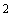 Марка технического устройства, его регистрационный номер (если есть), заводской номер; наименование опасного вещества Характеристика, ТУ, год изготовления и ввода в эксплуатацию, характеристика и кол-во опасного вещества Признак опасности Генеральный директорПодписьФИО____________________________________Ф.И.О. должностного лица_____________________подписьТип и количество ОПО Тип и количество ОПО Тип и количество ОПО ____________________________________Согласующего органа_______________________датаТип ____Тип _____ Тип _____Вид аварииВид аварииВид аварии(необходимую информацию отметить знакомХ)-неконтролируемый взрывнеконтролируемый взрывнеконтролируемый взрывнеконтролируемый взрыв-выброс опасных веществвыброс опасных веществвыброс опасных веществвыброс опасных веществ-разрушение сооруженийразрушение сооруженийразрушение сооруженийразрушение сооружений-повреждение, разрушение технических устройствповреждение, разрушение технических устройствповреждение, разрушение технических устройствповреждение, разрушение технических устройств-нарушение режима работынарушение режима работынарушение режима работынарушение режима работы-повреждение ГТСповреждение ГТСповреждение ГТСповреждение ГТС-утрата взрывчатых материалов промышленного назначенияутрата взрывчатых материалов промышленного назначенияутрата взрывчатых материалов промышленного назначенияутрата взрывчатых материалов промышленного назначения-другие виды авариидругие виды авариидругие виды авариидругие виды аварииНаличие пострадавших*Наличие пострадавших*Наличие пострадавших*Наличие пострадавших*Наличие пострадавших*Дата и время (московское) аварии, повреждения ГТС, утраты взрывчатых материалов промышленного назначенияДата и время (московское) аварии, повреждения ГТС, утраты взрывчатых материалов промышленного назначенияДата и время (московское) аварии, повреждения ГТС, утраты взрывчатых материалов промышленного назначенияДата и время (московское) аварии, повреждения ГТС, утраты взрывчатых материалов промышленного назначенияДата и время (московское) аварии, повреждения ГТС, утраты взрывчатых материалов промышленного назначенияДата и время (московское) аварии, повреждения ГТС, утраты взрывчатых материалов промышленного назначенияДата и время (московское) аварии, повреждения ГТС, утраты взрывчатых материалов промышленного назначенияДата и время (московское) аварии, повреждения ГТС, утраты взрывчатых материалов промышленного назначенияДата и время (московское) аварии, повреждения ГТС, утраты взрывчатых материалов промышленного назначенияДата и время (московское) аварии, повреждения ГТС, утраты взрывчатых материалов промышленного назначенияДата и время (московское) аварии, повреждения ГТС, утраты взрывчатых материалов промышленного назначенияДата и время (московское) аварии, повреждения ГТС, утраты взрывчатых материалов промышленного назначенияДата и время (московское) аварии, повреждения ГТС, утраты взрывчатых материалов промышленного назначенияДата и время (московское) аварии, повреждения ГТС, утраты взрывчатых материалов промышленного назначенияХозяйственное образование (хозяйствующий субъект), вертикально-интегрированная структураХозяйственное образование (хозяйствующий субъект), вертикально-интегрированная структураХозяйственное образование (хозяйствующий субъект), вертикально-интегрированная структураХозяйственное образование (хозяйствующий субъект), вертикально-интегрированная структураХозяйственное образование (хозяйствующий субъект), вертикально-интегрированная структураХозяйственное образование (хозяйствующий субъект), вертикально-интегрированная структураХозяйственное образование (хозяйствующий субъект), вертикально-интегрированная структураХозяйственное образование (хозяйствующий субъект), вертикально-интегрированная структураХозяйственное образование (хозяйствующий субъект), вертикально-интегрированная структураХозяйственное образование (хозяйствующий субъект), вертикально-интегрированная структураХозяйственное образование (хозяйствующий субъект), вертикально-интегрированная структураХозяйственное образование (хозяйствующий субъект), вертикально-интегрированная структураХозяйственное образование (хозяйствующий субъект), вертикально-интегрированная структураХозяйственное образование (хозяйствующий субъект), вертикально-интегрированная структураТерриториальный орган, вид надзораТерриториальный орган, вид надзораТерриториальный орган, вид надзораТерриториальный орган, вид надзораТерриториальный орган, вид надзораТерриториальный орган, вид надзораТерриториальный орган, вид надзораТерриториальный орган, вид надзораТерриториальный орган, вид надзораОрганизацияОрганизацияМесто нахождения организации (субъект Российской Федерации, город, поселок и т.п.)Место нахождения организации (субъект Российской Федерации, город, поселок и т.п.)Место нахождения организации (субъект Российской Федерации, город, поселок и т.п.)Место нахождения организации (субъект Российской Федерации, город, поселок и т.п.)Место нахождения организации (субъект Российской Федерации, город, поселок и т.п.)Место нахождения организации (субъект Российской Федерации, город, поселок и т.п.)Место нахождения организации (субъект Российской Федерации, город, поселок и т.п.)Место нахождения организации (субъект Российской Федерации, город, поселок и т.п.)Место нахождения организации (субъект Российской Федерации, город, поселок и т.п.)Место нахождения организации (субъект Российской Федерации, город, поселок и т.п.)Место нахождения организации (субъект Российской Федерации, город, поселок и т.п.)Место нахождения организации (субъект Российской Федерации, город, поселок и т.п.)Место нахождения организации (субъект Российской Федерации, город, поселок и т.п.)Место нахождения организации (субъект Российской Федерации, город, поселок и т.п.)Место аварии, повреждения ГТС, утраты взрывчатых материалов промышленного назначения (производство, участок, цех, координаты по трассе с привязкой к ближайшему населенному пункту и т.п.)Место аварии, повреждения ГТС, утраты взрывчатых материалов промышленного назначения (производство, участок, цех, координаты по трассе с привязкой к ближайшему населенному пункту и т.п.)Место аварии, повреждения ГТС, утраты взрывчатых материалов промышленного назначения (производство, участок, цех, координаты по трассе с привязкой к ближайшему населенному пункту и т.п.)Место аварии, повреждения ГТС, утраты взрывчатых материалов промышленного назначения (производство, участок, цех, координаты по трассе с привязкой к ближайшему населенному пункту и т.п.)Место аварии, повреждения ГТС, утраты взрывчатых материалов промышленного назначения (производство, участок, цех, координаты по трассе с привязкой к ближайшему населенному пункту и т.п.)Место аварии, повреждения ГТС, утраты взрывчатых материалов промышленного назначения (производство, участок, цех, координаты по трассе с привязкой к ближайшему населенному пункту и т.п.)Место аварии, повреждения ГТС, утраты взрывчатых материалов промышленного назначения (производство, участок, цех, координаты по трассе с привязкой к ближайшему населенному пункту и т.п.)Место аварии, повреждения ГТС, утраты взрывчатых материалов промышленного назначения (производство, участок, цех, координаты по трассе с привязкой к ближайшему населенному пункту и т.п.)Место аварии, повреждения ГТС, утраты взрывчатых материалов промышленного назначения (производство, участок, цех, координаты по трассе с привязкой к ближайшему населенному пункту и т.п.)Место аварии, повреждения ГТС, утраты взрывчатых материалов промышленного назначения (производство, участок, цех, координаты по трассе с привязкой к ближайшему населенному пункту и т.п.)Место аварии, повреждения ГТС, утраты взрывчатых материалов промышленного назначения (производство, участок, цех, координаты по трассе с привязкой к ближайшему населенному пункту и т.п.)Место аварии, повреждения ГТС, утраты взрывчатых материалов промышленного назначения (производство, участок, цех, координаты по трассе с привязкой к ближайшему населенному пункту и т.п.)Место аварии, повреждения ГТС, утраты взрывчатых материалов промышленного назначения (производство, участок, цех, координаты по трассе с привязкой к ближайшему населенному пункту и т.п.)Место аварии, повреждения ГТС, утраты взрывчатых материалов промышленного назначения (производство, участок, цех, координаты по трассе с привязкой к ближайшему населенному пункту и т.п.)Регистрационный номер объекта**Регистрационный номер объекта**Регистрационный номер объекта**Регистрационный номер объекта**Регистрационный номер объекта**Регистрационный номер объекта**Регистрационный номер объекта**Регистрационный номер объекта**Обстоятельства аварии, повреждения ГТС, утраты взрывчатых материалов промышленного назначения и последствия (в т.ч. травмирование)Обстоятельства аварии, повреждения ГТС, утраты взрывчатых материалов промышленного назначения и последствия (в т.ч. травмирование)Обстоятельства аварии, повреждения ГТС, утраты взрывчатых материалов промышленного назначения и последствия (в т.ч. травмирование)Обстоятельства аварии, повреждения ГТС, утраты взрывчатых материалов промышленного назначения и последствия (в т.ч. травмирование)Обстоятельства аварии, повреждения ГТС, утраты взрывчатых материалов промышленного назначения и последствия (в т.ч. травмирование)Обстоятельства аварии, повреждения ГТС, утраты взрывчатых материалов промышленного назначения и последствия (в т.ч. травмирование)Обстоятельства аварии, повреждения ГТС, утраты взрывчатых материалов промышленного назначения и последствия (в т.ч. травмирование)Обстоятельства аварии, повреждения ГТС, утраты взрывчатых материалов промышленного назначения и последствия (в т.ч. травмирование)Обстоятельства аварии, повреждения ГТС, утраты взрывчатых материалов промышленного назначения и последствия (в т.ч. травмирование)Обстоятельства аварии, повреждения ГТС, утраты взрывчатых материалов промышленного назначения и последствия (в т.ч. травмирование)Обстоятельства аварии, повреждения ГТС, утраты взрывчатых материалов промышленного назначения и последствия (в т.ч. травмирование)Обстоятельства аварии, повреждения ГТС, утраты взрывчатых материалов промышленного назначения и последствия (в т.ч. травмирование)Обстоятельства аварии, повреждения ГТС, утраты взрывчатых материалов промышленного назначения и последствия (в т.ч. травмирование)Обстоятельства аварии, повреждения ГТС, утраты взрывчатых материалов промышленного назначения и последствия (в т.ч. травмирование)Организации, принимающие участие в ликвидации последствий аварии, повреждения ГТС, утраты взрывчатых материалов промышленного назначенияОрганизации, принимающие участие в ликвидации последствий аварии, повреждения ГТС, утраты взрывчатых материалов промышленного назначенияОрганизации, принимающие участие в ликвидации последствий аварии, повреждения ГТС, утраты взрывчатых материалов промышленного назначенияОрганизации, принимающие участие в ликвидации последствий аварии, повреждения ГТС, утраты взрывчатых материалов промышленного назначенияОрганизации, принимающие участие в ликвидации последствий аварии, повреждения ГТС, утраты взрывчатых материалов промышленного назначенияОрганизации, принимающие участие в ликвидации последствий аварии, повреждения ГТС, утраты взрывчатых материалов промышленного назначенияОрганизации, принимающие участие в ликвидации последствий аварии, повреждения ГТС, утраты взрывчатых материалов промышленного назначенияОрганизации, принимающие участие в ликвидации последствий аварии, повреждения ГТС, утраты взрывчатых материалов промышленного назначенияОрганизации, принимающие участие в ликвидации последствий аварии, повреждения ГТС, утраты взрывчатых материалов промышленного назначенияОрганизации, принимающие участие в ликвидации последствий аварии, повреждения ГТС, утраты взрывчатых материалов промышленного назначенияОрганизации, принимающие участие в ликвидации последствий аварии, повреждения ГТС, утраты взрывчатых материалов промышленного назначенияОрганизации, принимающие участие в ликвидации последствий аварии, повреждения ГТС, утраты взрывчатых материалов промышленного назначенияОрганизации, принимающие участие в ликвидации последствий аварии, повреждения ГТС, утраты взрывчатых материалов промышленного назначенияОрганизации, принимающие участие в ликвидации последствий аварии, повреждения ГТС, утраты взрывчатых материалов промышленного назначенияПередал(а): фамилия, инициалы, должность лица, имеющего право внешней переписки, телефон,Передал(а): фамилия, инициалы, должность лица, имеющего право внешней переписки, телефон,Передал(а): фамилия, инициалы, должность лица, имеющего право внешней переписки, телефон,Передал(а): фамилия, инициалы, должность лица, имеющего право внешней переписки, телефон,Передал(а): фамилия, инициалы, должность лица, имеющего право внешней переписки, телефон,Передал(а): фамилия, инициалы, должность лица, имеющего право внешней переписки, телефон,Передал(а): фамилия, инициалы, должность лица, имеющего право внешней переписки, телефон,Передал(а): фамилия, инициалы, должность лица, имеющего право внешней переписки, телефон,Передал(а): фамилия, инициалы, должность лица, имеющего право внешней переписки, телефон,Передал(а): фамилия, инициалы, должность лица, имеющего право внешней переписки, телефон,Передал(а): фамилия, инициалы, должность лица, имеющего право внешней переписки, телефон,Передал(а): фамилия, инициалы, должность лица, имеющего право внешней переписки, телефон,Передал(а): фамилия, инициалы, должность лица, имеющего право внешней переписки, телефон,Передал(а): фамилия, инициалы, должность лица, имеющего право внешней переписки, телефон,подписьподписьподписьПринял (а): фамилия, инициалы, должность,Принял (а): фамилия, инициалы, должность,Принял (а): фамилия, инициалы, должность,Принял (а): фамилия, инициалы, должность,Принял (а): фамилия, инициалы, должность,Принял (а): фамилия, инициалы, должность,Принял (а): фамилия, инициалы, должность,Принял (а): фамилия, инициалы, должность,Принял (а): фамилия, инициалы, должность,Принял (а): фамилия, инициалы, должность,Принял (а): фамилия, инициалы, должность,Принял (а): фамилия, инициалы, должность,Принял (а): фамилия, инициалы, должность,Принял (а): фамилия, инициалы, должность,подписьподписьподписьДата и время (московское) приемаДата и время (московское) приемаДата и время (московское) приемаДата и время (московское) приемаДата и время (московское) приемаДата и время (московское) приемаДата и время (московское) приемаПричина задержки передачи информации в установленный срок (указать при задержке более 24 часов)Причина задержки передачи информации в установленный срок (указать при задержке более 24 часов)Причина задержки передачи информации в установленный срок (указать при задержке более 24 часов)Причина задержки передачи информации в установленный срок (указать при задержке более 24 часов)Причина задержки передачи информации в установленный срок (указать при задержке более 24 часов)Причина задержки передачи информации в установленный срок (указать при задержке более 24 часов)Причина задержки передачи информации в установленный срок (указать при задержке более 24 часов)Причина задержки передачи информации в установленный срок (указать при задержке более 24 часов)Причина задержки передачи информации в установленный срок (указать при задержке более 24 часов)Причина задержки передачи информации в установленный срок (указать при задержке более 24 часов)Причина задержки передачи информации в установленный срок (указать при задержке более 24 часов)Причина задержки передачи информации в установленный срок (указать при задержке более 24 часов)Причина задержки передачи информации в установленный срок (указать при задержке более 24 часов)Причина задержки передачи информации в установленный срок (указать при задержке более 24 часов)